Introduction to Astronomy:							Unit 4: AstronomyMini-Unit: Astronomy BasicsGoal 2: The student will demonstrate the ability to identify and describe the properties, natural forces, and theories of formation and operation of the solar system and universeObjectives – The student will be able to:Describe current efforts and technologies used to study the universe, including optical telescopes, satellites, space probes, spectroscopes, high altitude platforms and explain how their research impacts human activityTextbook: Unit 8, Chapters 26, pg. 658History of Astronomy:											Astronomy:  Originally suggested the universe had: As careful mathematical observations were made, they found the Sun, the Moon, and some of the “stars” did not follow paths that would suggest the above statementThe “stars” that did not follow the predicted path, rather they “wandered” across the sky, and thus were called “planets”, the Greek word for “wander”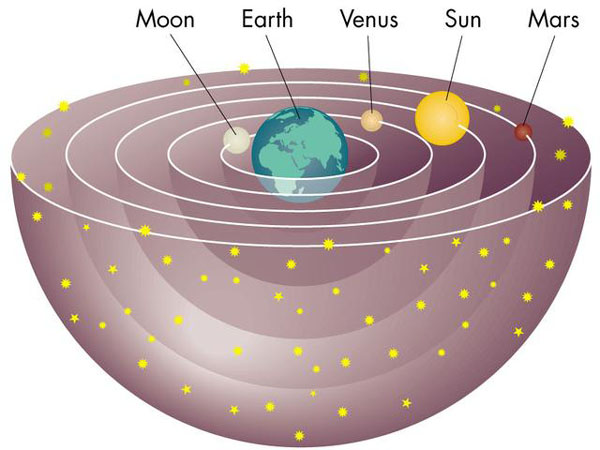 Aristotle’s Theories - ~350 B.C., Greek PhilosopherMotion caused by a supernatural beingEarth was a sphere (could see shadow on moon during eclipse) and non-moving (because we could not feel it and falling objects would not drop straight down) Geocentric Universe:  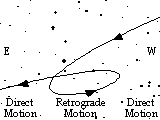 Retrograde Motion:  Ptolemy’s Theories - ~150 A.D., Egyptian astronomer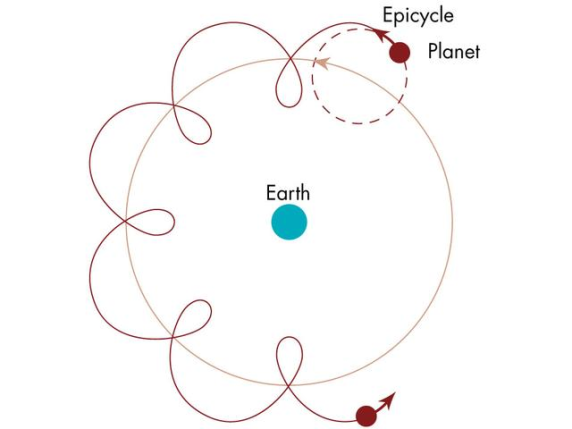 Geo-centricNo changes made for a 1,000 years until the inaccuracies in predictions became to big to blame on primitive equipment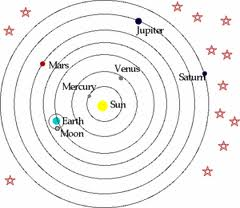 Copernicus’ Theories - ~1500’s A.D., Polish priest/mathematicianOrbits were perfect circlesDid not publish his findings until his death because it contradicted the Church’s beliefsHeliocentric Universe – 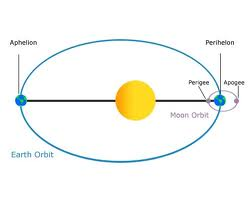 Tycho Brahe’s Contribution - ~1500’s A.D., Danish noblemanBuilt a top of the line observatory, gathered and kept tremendous amounts of dataJohannes Kepler’s Theories - ~1600’s A.D., Assistant to Brahe	Laws of Planetary Motion:Each planet revolves around the Sun in an elliptical orbit with the sun at one of the fociThere is a mathematical relationship between the time it takes a planet to revolve around the sun and its average distance from the sunGalileo Galilei’s Contribution - ~1600’s A.D., Italian astronomerDeveloped and refined the telescope for viewing distant objectsAstronomy Basics:											The Big Bang Theory:  Universe:  Galaxy:  Solar System:  Astronomical Unit:  Light Speed:  Light Year:  Observing Space:											Electromagnetic Spectrum:  Longer Wavelengths								   Shorter Wavelengths	Less Energy										    Most Energy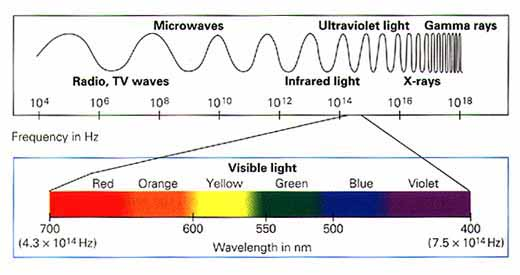 Notes on the Electromagnetic Spectrum:What we see falls into the visible light spectrumOnly stars emit visible light, everything else (planets & moons) are reflecting lightOther instruments can detect the other electromagnetic wavesTelescopes:  Optical Telescopes:  	Refracting Telescope:  Uses a set lenses to focus light	Reflecting Telescope:  Uses a set of mirrors to focus lightInvisible Electromagnetic Radiation Telescopes – used to detect radio waves, gamma rays, X rays, and infrared raysSpace Telescopes – Telescopes that were launched into space to escape obstruction from the Earth’s atmosphere (Hubble Telescope